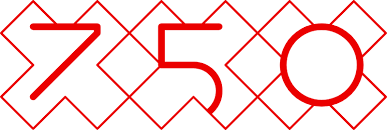 Vragen die we stellen als je subsidie aanvraagt bij Stichting Amsterdam 750Hieronder vind je voorbeelden van vragen die je tegenkomt in bij het indienen van je aanvraag. Welke vragen je precies krijgt is afhankelijk van je situatie.

De meeste vragen kun je beantwoorden met ja of nee. Bij sommige vragen willen we wat meer van je weten, en moet je je antwoord opschrijven in maximaal 2000 tekens per antwoord. Het is handig om deze antwoorden van tevoren op te schrijven, zodat je zeker weet dat ze niet te lang zijn en je ze meteen kunt invullen tijdens het doen van je aanvraag. In dit document staan niet alle vragen die wij stellen. Een deel van de vragen hangt bijvoorbeeld af van of je de aanvraag doet als particulier of namens een organisatie. Het gaat dan vooral om praktisch informatie. Over jou
Doe je de aanvraag als persoon of als eenmanszaak?Ja, als persoonJa, als eenmanszaakNee, ik doe een aanvraag voor een organisatieWoon je in / is je organisatie gevestigd in Amsterdam, in stadsdeel XXX of stadsgebied Weesp? JaNee
Organiseer je je project met minimaal 1 andere persoon of organisatieJaNee
Zijn er bij jouw project gratis toegangsplekken of gratis exemplaren beschikbaar voor Amsterdammers met een beperkt budget?JaNeeVindt er een publieke presentatie van je publieke presentatie in Amsterdam plaats over minimaal 13 weken?Ja, er is een publieke presentatie in Amsterdam over minimaal 13 weken.Ja, er is een publieke presentatie in Amsterdam maar die vindt plaats over minder dan 13 weken.Nee, er vindt geen publieke presentatie plaats
Gegevens van je samenwerkingspartnerNaam organisatie 1
Naam contactpersoon
Telefoonnummer
E-mailadres
Hoeveel andere samenwerkingspartners heb je?Over de samenwerking
Wat is de inhoudelijke bijdrage en meerwaarde van je partners in het project?

Wat is de financiële bijdrage van je partners? Beschrijf hierin ook je eigen financiële bijdrage.
antwoord in maximaal 2000 tekensJe aanvraag

Wat is de naam van je project?
Wat voor soort project wil je organiseren?Kunst en cultuurWelzijn, sport en natuurOnderwijs, jeugd en educatieWetenschap, ondernemerschap en techniek
Meer over je planGeef een korte omschrijving van je plan 
Beschrijf wat je gaat doen, hoe, wanneer en met wie.Wat is je doelgroep en bereik?
Geef aan welke doelgroep(en) uit Amsterdam en/of Weesp je wil bereiken, hoeveel mensen dat zijn en wat zij hebben aan jouw project.Beschrijf hoe je verbindingen legt tussen bewoners, initiatieven en/of organisaties.Wat wil je met je project bereiken en wat laat je na?
Wat heb je bereikt als je project is afgerond? En wat blijft er van jouw project of het resultaat zichtbaar of voelbaar voor de stad na 2025? 

Bij welke programmalijn(en) sluit je plan aan?
Geef aan bij welk van de drie programmalijnen je plan aansluit. Je leest meer informatie over deze programmalijnen in het Programmaplan Amsterdam 750. Wij toetsen je aanvraag op basis van de gekozen programmalijn(en).De stad maken we samenHet verhaal van AmsterdamDe nieuwe kaartHoe sluit je plan aan bij de gekozen programmalijn(en)?Beschrijf hoe je zorgt voor gratis toegangsplekken of gratis exemplaren voor mensen met een beperkt budget.Op welke manier(en) hou je rekening met de toegankelijkheid voor mensen met een beperking?PlanningOp welke datum vindt de activiteit plaats? Of (vanaf) wanneer is je project publiek toegankelijk?
Vul hier een datum in Geef een omschrijving van je publieke presentatieantwoord in maximaal 2000 tekensWanneer is je project klaar / afgerond?
Vul hier een datum in BegrotingWat zijn de totale kosten van je plan?*Hoeveel van de totale kosten ga je uitgeven aan overhead?**Bedraagt de overhead meer dan 7% wijzen wij je aanvraag af.
Bijlagen bijvoegen:Je kunt tekstbestanden uploaden van het type PDF, Word of Excel. Je kunt ook afbeeldingen uploaden van het type jpg of png. Elk bestand mag niet groter zijn dan 50MB. Projectplan (maximaal 10 pagina’s)Sluitende begroting met dekkingsplanVoor particulieren: een uittreksel uit het bevolkingsregister of een kopie factuur van je energierekening (niet ouder dan 2 maanden)
Voor organisaties of zzp’ers: uittreksel KvK niet ouder dan twee maanden/Een overzicht van alle partners waarmee je je project uitvoertEén document met daarin een ondertekende machtiging van minimaal 1 partnerBij aanvragen van €50.000: een marketing en communicatieplanOptioneel: een aanvullend document (PDF, Word of Excel)Optioneel: Link naar een filmpje van maximaal 5 minuten. Plaats deze zelf op een videodienst zoals YouTube* of Vimeo*Wil je jouw filmpje niet met de hele wereld delen, kijk dan hier hoe je bij YouTube verborgen video’s kunt plaatsen.